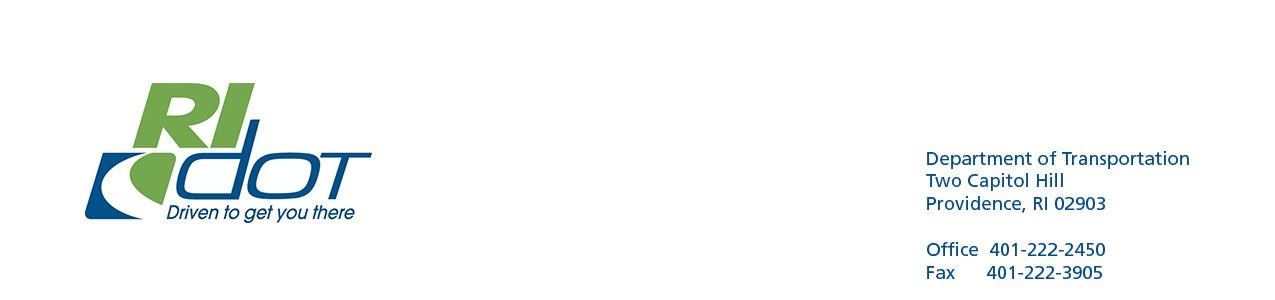 February 10, 2022RE:  Approved Stormwater TechnologiesRIDOT is aware that RIDEM and CRMC have a listing of approved technologies for stormwater treatment.  A designer for a RIDOT project should not presume that the same technologies are approved for RIDOT projects.  The Division of Maintenance has approved subset of the RIDEM/CRMC that they have agreed to maintain.  This list will be updated as new technologies are approved by RIDEM/CRMC.  The following stormwater technologies are RIDOT approved:Filterra High Performance BioretentionStormceptor Hydrodynamic SeparatorJellyfish FilterHydroStorm Hydrodynamic SeparatorThe following technology is NOT approved at this time:Kraken FilterBest,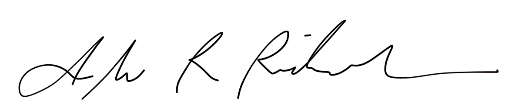 Alisa Diaz Richardson, MS, PE, PMPActing Administrator Environmental Division, RIDOT401-479-1327